StandardsStandards MT Release 2023Discussion paper and MinutesCommon Cat 5Distribution:	Common Cat 5 Maintenance Working GroupAuthor:		Alexandre HotatDate Issued:	30 June 2022Meeting Date: 	If no conclusion by mail, potentially the 31st of August Table of Contents1	Introduction	3Standards Illustrations in this document	3SR 2022 change requests	3Contact persons regarding this document	3CR Title Colour notation (for minutes only)	3MWG Members for SR2022	42	Overview of User Change requests	62.1	CR 001848: Update of Digital Asset usage rule in field 36D.	63	Overview of SWIFT Change requests	13IntroductionStandards Illustrations in this documentStandards illustrations are provided by SWIFT Standards. They are not part of the original request.Any standard illustrations (rules, codes, qualifiers, wordings) are only for illustration purposes. It does not mean SWIFT Standards is in agreement with the maintenance request or that the final standards solutions (for accepted maintenance requests) will be as shown in this document. The MT Standards Release Guide (+ potential erratum) and the ISO 20022 message definition reports are the ONLY source of reliable information based on which implementation of changes should be made. Any other documentation (including this one) is subject to change.SR 2022 change requestsThis document contains all Common Cat 5 MT/MX CRs and equivalent MX messages investigated this year for implementation in SR 2022. The requests originator is indicated as follows:Requesting Country; Country code of requesting NMPG or UG; eg. BERequesting Group: a SWIFT User Group or a National (Securities) Market Practice Group with the acknowledgement of the UGC or Recognized industry group eg. SMPG (the global Securities Market Practice Group)Contact persons regarding this documentKarine Taquet - SWIFT Standards, Karine.TAQUET@swift.com Alexandre Hotat – SWIFT Standards, Alexandre.HOTAT@swift.com Jacques Littré – SWIFT Standards; jacques.LITTRE@swift.comCR Title Colour notation (for minutes only)In GREEN are items that are approved or approved with comments or approved with alternative solution. In RED are items that are rejected, withdrawn or linked to agreed items In GREY are items that are postponed for review and implementation at the next release.MWG Members for SR2022The following people are part of the Common Cat 5 MWG for SR2022.Overview of User Change requests CR 001848: Update of Digital Asset usage rule in field 36D.Standards IllustrationISO15022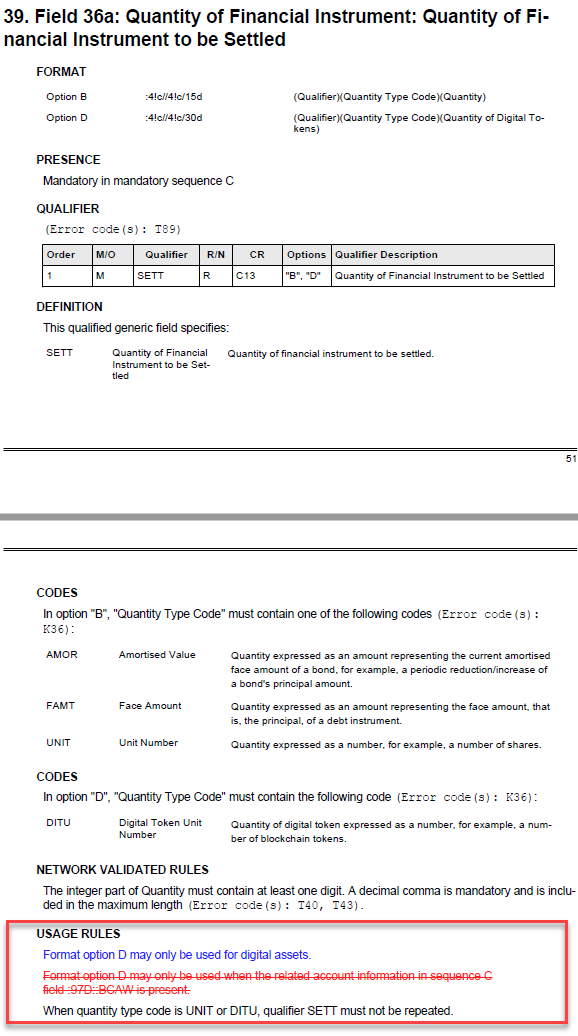 Changes for CA messages to avoid repetition of 36a qualifiers with format option DConcerns Quantity of FI fields in: MT564, field item 80, NVR C13MT565, field item 43, NVR C4MT566, field item 61, NVR C7MT567, field item 25, NVR C3Standards IllustrationISO15022In the MT 564, in NVR C13, amend the NVR text as follows:C13 In each occurrence of subsequence E1, field :36B::ENTL cannot appear more than twice (maximum two occurrences). When repeated, one occurrence must have Quantity Type Code FAMT and the other occurrence must have Quantity Type Code AMOR (Error code(s): C72). Note: When used with format option D, field 36a qualifier ENTL cannot be repeated. In the MT 565, in NVR C4, amend the NVR text as follows:C4 In sequence D, field :36B::QINS cannot appear more than twice (maximum two occurrences). When repeated, one occurrence must have Quantity Type Code FAMT and the other occurrence must have Quantity Type Code AMOR (Error code(s): C72). Note: When used with format option C or D, field 36a qualifier QINS cannot be repeated. In the MT 566, in NVR C7, amend the NVR text as follows:C7 In each occurrence of subsequence D1, field :36B::PSTA cannot appear more than twice (maximum two occurrences). When repeated, one occurrence must have Quantity Type Code FAMT and the other occurrence must have Quantity Type Code AMOR (Error code(s): C72). Note: When used with format option D, field 36a qualifier PSTA cannot be repeated. In the MT 567, in NVR C3, amend the NVR text as follows:C3 In sequence B, field :36B::STAQ cannot appear more than twice (maximum two occurrences). When repeated, one occurrence must have Quantity Type Code FAMT and the other occurrence must have Quantity Type Code AMOR (Error code(s): C71). Note: When used with format option D, field 36a qualifier STAQ cannot be repeated. ISO20022 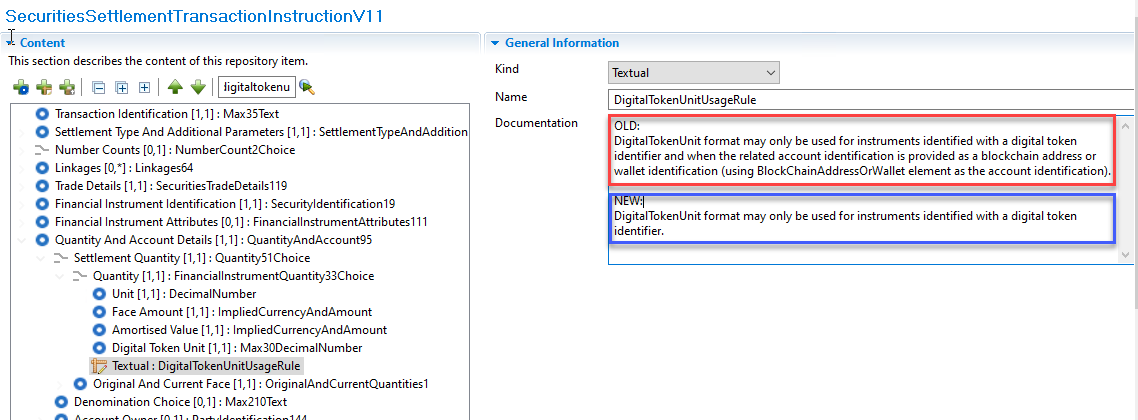 SWIFT CommentWorking Group MeetingOverview of SWIFT Change requests NoneEnd of documentCA Maintenance working group membersCA Maintenance working group membersRepresentingPriscilla Ferri de BarrosPriscilla Ferri de BarrosAUVéronique PeetersVéronique PeetersBEMichael BlumerMichael BlumerCHDaniel SchäferDaniel SchäferDEJean-Pierre Klak (Stephanie Clark Fischer / Mihaela Fallourd backup)Jean-Pierre Klak (Stephanie Clark Fischer / Mihaela Fallourd backup)FRJames MullensJames MullensHKYoshihito SuzukiYoshihito SuzukiJPCatarina MarquesCatarina MarquesLUPaola De AntoniPaola De AntoniITHuseyin BolerHuseyin BolerNLJyi-Chen ChuehJyi-Chen ChuehSGMariangela FumagalliMariangela FumagalliUKPaul FullamPaul FullamUS / ISITCJean-Paul LambotteJean-Paul LambotteXSCM and TPCM Maintenance working group membersRepresentingAustraliaBrendan Laird - ASXBelgiumFaraz Ahmed Khan  - EuroclearFranceMihaela Fallourd - bnpparibasLuxembourgCrispin Searle -  ClearstreamSwitzerlandRené Eberhard - SIX-GroupChristian Ramseier  - SIX-GroupMatthias Airault  - SIX-GroupUnited StatesAundrea Jarvis - BBHRoger Cowie - JPM ChaseThe NetherlandsTon Van Andel - ABNAmroTurkeyÖzge Pelin Tekin - Yapı ve Kredi Bankası A.ŞS&R Maintenance working group members:Representing:Brendan Laird - ASXAustraliaDavid Wouters – BNYMellonBelgiumXavier Filion Simon - BNCDaniel Valance - RBCCanadaVacant DenmarkStephanie Clark Fischer – BNP ParibasMihaela Fallourd – BNP ParibasFranceDenis Andrejew – DBGermanyJennifer Chan– HSBCHong KongJean-François Schleck - EuroclearICSDRobin Leary – CitibankIrelandMichela Rabbia - Intesa Sanpaolo – Financial Institution ProductsAgostino Guarino - Intesa Sanpaolo – Financial Institution ProductsItalyTakaya Hamamura - Mitsubishi BankJapanVacantRepublic of KoreaArnaud Jochems – ClearstreamLuxembourg / ICSDTon Van Andel – ABN AmroThe NetherlandVacantSingaporeVacantSouth AfricaCristina del Valle - BNPSpainChristine Strandberg - SEBSwedenStephan Schuetter – UBSSwitzerlandRobin Leary – CitibankUnited KingdomAundrea Jarvis - BBHUnited States of AmericaTiC Maintenance working group membersRepresentingMr. Christian Pinetz – OEKBAustriaVacantAustraliaVacantBelgiumVacantDenmarkVacantFranceVacantGermanyVacantIrelandVacantItalyVacantJapanVacantLuxembourgMr Ton Van Andel, ABN AmroNetherlandsVacantSingaporeMr. Brett Kotze – A2XSouth AfricaVacantSpainVacantSwedenRenato Cricca - SIX Digital ExchangeSwitzerlandVacantUnited KingdomVacantUnited States of AmericaOrigin of requestOrigin of requestRequesting Country: Requesting Group: Securities Digital Asset Working GroupSponsorsSponsorsBNYM, BNP, HSBC and their counterpartiesBNYM, BNP, HSBC and their counterpartiesMessage type(s) impactedMessage type(s) impactedMT500, MT501, MT502, MT503, MT504, MT505, MT506, MT508, MT509, MT510, MT513, MT514, MT515, MT518, MT519, MT524, MT527, MT530, MT535, MT536, MT537, MT538, MT540, MT541, MT542, MT543, MT544, MT545, MT546, MT547, MT548, MT558, MT564, MT565, MT566, MT 567, MT568, MT569, MT575, MT576, MT578, MT586 and ISO 20022 equivalentsMT500, MT501, MT502, MT503, MT504, MT505, MT506, MT508, MT509, MT510, MT513, MT514, MT515, MT518, MT519, MT524, MT527, MT530, MT535, MT536, MT537, MT538, MT540, MT541, MT542, MT543, MT544, MT545, MT546, MT547, MT548, MT558, MT564, MT565, MT566, MT 567, MT568, MT569, MT575, MT576, MT578, MT586 and ISO 20022 equivalentsComplies with regulationComplies with regulationNoNoBusiness impact of this requestBusiness impact of this requestLOWLOWCommitment to implement the changeCommitment to implement the changeNumber of messages sent and received: 1379406324Percentage of messages impacted: 10Commits to implement and when: BNYM, BNP, HSBC and their counterparties 2023Number of messages sent and received: 1379406324Percentage of messages impacted: 10Commits to implement and when: BNYM, BNP, HSBC and their counterparties 2023Business context Business context There is growing interest in reusing cat 5 messages (and associated ISO 20022 messages) for the servicing of digital assets, which is a security type of growing importance. This approach requires least adaptation in the back offices. There is interest among most custodians outside the working group as well, and while it is early days for digital assets, the expectation is that it is an instrument type that will grow in importance. This change request avoids the need to implement unstandardised API solutions, rather recommends an efficient re-use of Cat 5 (&equivalent ISO 20022). This change request is adapting a usage rule that was added in relation to a change request submitted for SR 2022 that required the extension of the number of digits for the quantity field 36a to cater for minimal tradeable units. For example, Wei is a quintillionth of an Ether (18 dp). Combined with the integer part before the decimal separator, this cannot be reflected in unit quantity in ISO 15022 or ISO 20022 as it can exceed15 digits. Therefore, an extra option 36D with 30 digits was created to capture these quantities.The usage rule introduced in SR 2022 for field 36D “Format option D may only be used when the related account information in sequence C field :97D::BCAW is present.”, is too restrictive. Some institutions prefer to show balances of digital assets on traditional accounts rather than blockchain addresses. Hence the desired use of high precision numbers in 36D combined with :97a::SAFE.This is the reason why the change requests to rewrite the usage rule to only pertain to :36D: “Option D should only be used for digital assets”This usage rule rewrite should have no implementation impact.There is growing interest in reusing cat 5 messages (and associated ISO 20022 messages) for the servicing of digital assets, which is a security type of growing importance. This approach requires least adaptation in the back offices. There is interest among most custodians outside the working group as well, and while it is early days for digital assets, the expectation is that it is an instrument type that will grow in importance. This change request avoids the need to implement unstandardised API solutions, rather recommends an efficient re-use of Cat 5 (&equivalent ISO 20022). This change request is adapting a usage rule that was added in relation to a change request submitted for SR 2022 that required the extension of the number of digits for the quantity field 36a to cater for minimal tradeable units. For example, Wei is a quintillionth of an Ether (18 dp). Combined with the integer part before the decimal separator, this cannot be reflected in unit quantity in ISO 15022 or ISO 20022 as it can exceed15 digits. Therefore, an extra option 36D with 30 digits was created to capture these quantities.The usage rule introduced in SR 2022 for field 36D “Format option D may only be used when the related account information in sequence C field :97D::BCAW is present.”, is too restrictive. Some institutions prefer to show balances of digital assets on traditional accounts rather than blockchain addresses. Hence the desired use of high precision numbers in 36D combined with :97a::SAFE.This is the reason why the change requests to rewrite the usage rule to only pertain to :36D: “Option D should only be used for digital assets”This usage rule rewrite should have no implementation impact.Nature of changeNature of changeChange of usage rule from:"Format option D may only be used when the related account information in sequence C field :97D::BCAW is present. When quantity type code is UNIT or DITU, qualifier SETT must not be repeated."to:"Format option D may only be used for digital assets. When quantity type code is UNIT or DITU, qualifier SETT must not be repeated."Change of usage rule from:"Format option D may only be used when the related account information in sequence C field :97D::BCAW is present. When quantity type code is UNIT or DITU, qualifier SETT must not be repeated."to:"Format option D may only be used for digital assets. When quantity type code is UNIT or DITU, qualifier SETT must not be repeated."ExamplesExamplesSubsequence E1
if field :36B::ENTL is ...Then one occurrence of :36B::ENTL must be ...And the other occurrence of :36B::ENTL must be ...Repeated:36B::ENTL//FAMT:36B::ENTL//AMORNot repeatedNot applicableNot applicableSequence D
if field :36B::QINS is ...Then one occurrence of :36B::QINS must be ...And the other occurrence of :36B::QINS must be ...Repeated:36B::QINS//FAMT:36B::QINS//AMORNot repeatedNot applicableNot applicableSubsequence D1
if field :36B::PSTA is ...Then one occurrence of :36B::PSTA must be ...And the other occurrence of :36B::PSTA must be ...Repeated:36B::PSTA//FAMT:36B::PSTA//AMORNot repeatedNot applicableNot applicableIn sequence B
if field :36B::STAQ is ...Then one occurrence of :36B::STAQ must be ...And the other occurrence of :36B::STAQ must be ...Repeated:36B::STAQ//FAMT:36B::STAQ//AMORNot repeatedNot applicableNot applicableSWIFT requested some workflows to the submitter to have a better view of the business context behind this CR.SWIFT was involved in the discussion within the digital working group and do not have any comment.DiscussionDecision